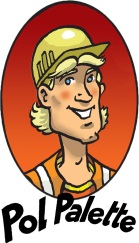 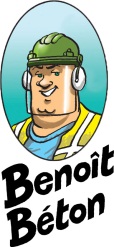 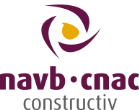 CHARTE OUVRIERS DE LA CONSTRUCTIONCAMPAGNE SECURITE LIVRAISONLa livraison en sécurité de matériaux de construction est d’une importance capitale pour toutes les personnes présentes sur le chantier ! C'est pourquoi nous vous invitons à signer cette charte pour la sécurité et la santé en tant qu’ouvrier de la construction et à vous engager à travailler en sécurité chez votre employeur.Signez la charte et recevez:une mention en tant qu'ouvrier engagé sur le site web de la campagne securitelivraison.be > Je m’engage ! 
(après validation de votre input par le cnac)des infos et du matériel de promotion: dépliant, bandana, affiche et autocollant.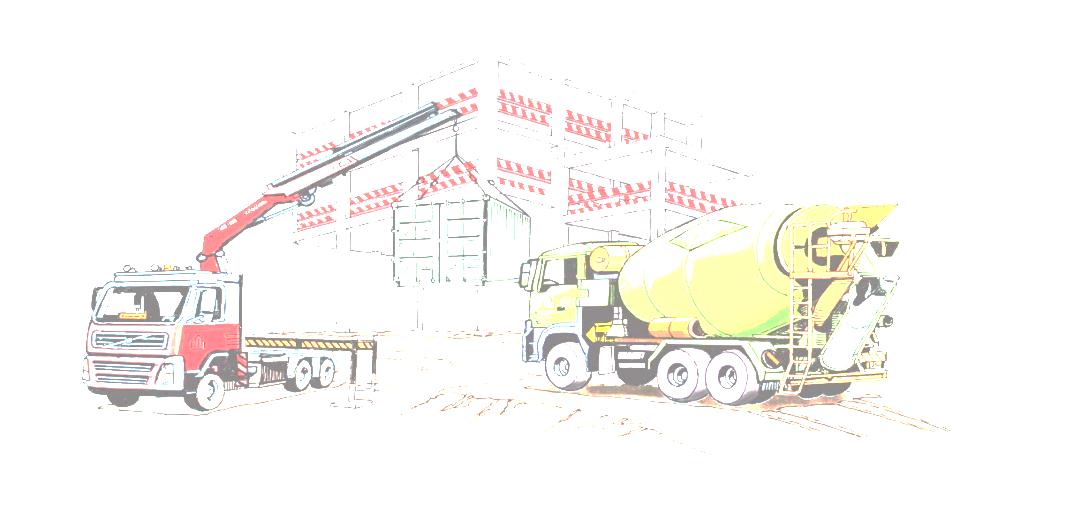 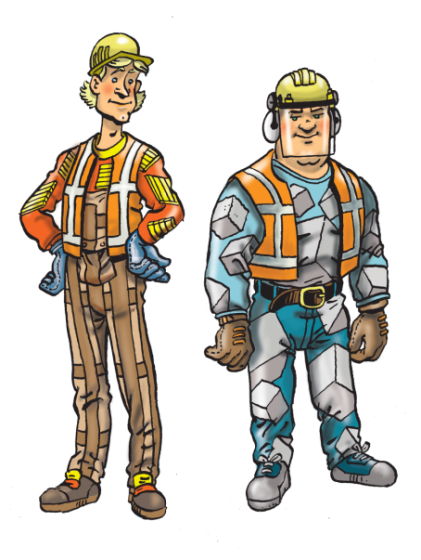 